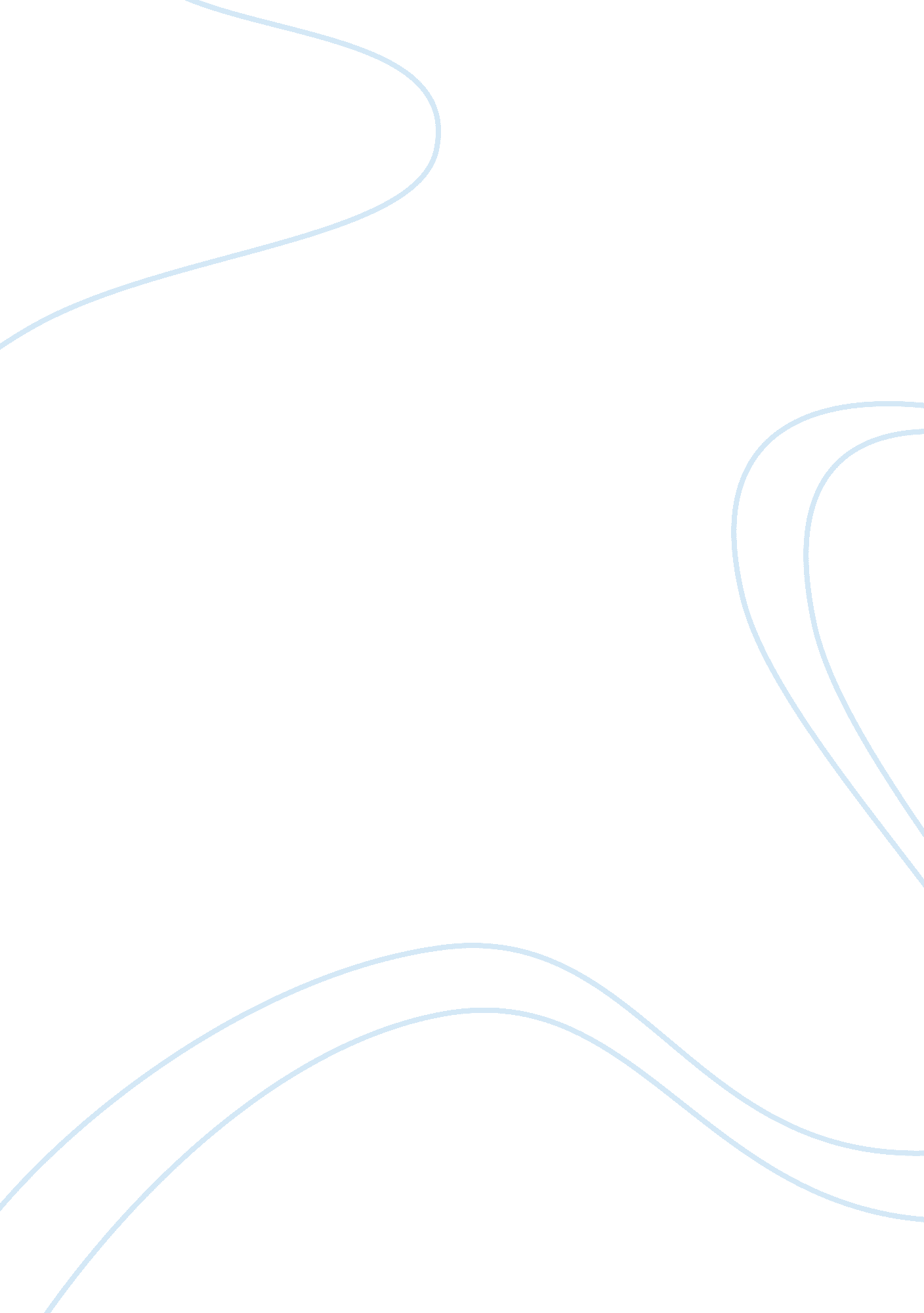 The lion and the mouseExperience, Human Nature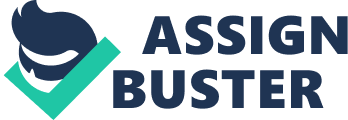 A Kion was awakened from sleep by a Mouse running over his face. Rising up angrily, he caught him and was about to kill him, when the Mouse piteously entreated, saying: " If you would only spare my life, I would be sure to repay your kindness. " The Lion laughed and let him go. It happened shortly after this that the Lion was caught by some hunters, who bound him by st ropes to the ground. The Mouse, recognizing his roar, came gnawed the rope with his teeth, and set him free, exclaim You ridiculed the idea of my ever being able to help you, expecting to receive from me any repayment of your favor; I now you know that it is possible for even a Mouse to con benefits on a Lion. " In The Lion and the Mouse fable, the audience can not only be young generation, but also old generation. In this specific fable, young generation can get some benefits, such as how to trust other people, how can we let other people trust us, what can the young people do to the old people, and what is the importance of having friends. In the other side, the older generation can use this fable to dress their children by showing them how great friends can help them in the difficult or impressments situation. The fable prevent from being seen is that the young people can not only help the old people, but also they can do something valuable to society, such as creating newtechnologyand developing an old system. As people growing up, they tend to think that they are becoming stronger and they could do anything they want, which tend to be wrong. They should use their power to protect their families and help other people. For example, if you go to work out every day to build your muscles, you become a strong man that can carry heavy things or equipment. However, some strong men when they have the right or if someone did something bad and he did not mean to, they would hurt him and sometime they would kill him. The idea is really oblivious, which is the people are in this life is to help each other, that’s mean the Vulnerable people can help the people who have the power is one way or the other, so the people who has power should not hurt Vulnerable people because you may need their help in the future. 